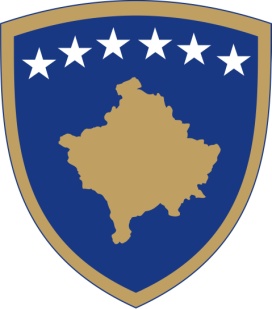 Republika e KosovësRepublika Kosova – Republic of KosovoQeveria - Vlada - GovernmentMinistria e Kulturës, Rinisë dhe SportitMinistarstvo Kulture, Omladine i Sporta – Ministry of Culture, Yoyth and SportsDOKUMENT KONSULTIMI PËR LIGJIN PËR FILARMONINË E KOSOVËS, OPERËN E KOSOVËS DHE BALETIN KOMBËTAR TË KOSOVËSPrishtinë, 2019Përmbledhje e shkurtër e Ligjit për Filarmoninë e Kosovës, Operën e Kosovës dhe Baletin Kombëtar të KosovësQëllimi i këtij Ligji është rregullimi i organizimit të veprimtarisë dhe funksionimi i institucioneve të Filarmonisë së Kosovës, Operës së Kosovës dhe Baletit Kombëtar të Kosovës, të cilat ushtrojnë veprimtari kulturo-artistike me interes të veçantë për Kosovën. Qëllimi i konsultimit	Në përputhje me nenin 7 të Rregullores së Punës së Qeverisë së Republikës së Kosovës, Ligji për Filarmoninë e Kosovës, Operën e Kosovës dhe Baletin Kombëtar të Kosovës i është nënshtruar  konsultimeve paraprake brenda institucioneve shtetërore.Përmes konsultimeve publik, organi propozues synon që t’i mundësojë të gjitha palëve të interesit që të kontribuojnë me sugjerimet e tyre për përmirësimin e komunikimit qeveritar me publikun. Pas përmbylljes së procesit të konsultimit, do të analizohen të gjitha kontributet e pranuara dhe mbi bazën e tyre do të bëhen plotësim/ndryshimet e duhura në dokument. Raporti për rezultatet e konsultimeve publike do të jetë i qasshëm sa më shpejt që është e mundur pas përfundimit të konsultimeve dhe  finalizimit të projekt ligjit.Afati përfundimtar për dorëzimin e përgjigjeveAfati përfundimtar i dorëzimit të kontributit me shkrim në kuadër të procesit të konsultimit për Ligjin për Filarmoninë e Kosovës, Operën e Kosovës dhe Baletin Kombëtar të Kosovës  është deri më datën 12 Shtator 2019, në orën 16:00. Të gjitha kontributet me shkrim duhet të dorëzohen në formë elektronike në e-mail adresën: mehdi.uka@rks-gov.net , me titull Ligjin për Filarmoninë e Kosovës, Operën e Kosovës dhe Baletin Kombëtar të Kosovës.Ju lutemi që në kuadër të kontributit tuaj me shkrim, të specifikoni qartë së në çfarë cilësie jeni duke kontribuar në këtë proces konsultimi (p.sh. në cilësi të përfaqësuesit të organizatës, kompanisë, në cilësi individuale, etj.)Komentet nga organizatatJu lutem, që komentet tuaja të ofrohen sipas udhëzimeve të shënuara më poshtë:Emri i organizatës që jep komente:Fushat kryesore të veprimit të organizatës:Informatat e kontaktit të organizatës (adresa, e-mail, telefoni):Data e dërgimit të komenteve: Forma e kontributit është e hapur, mirëpo preferohet që kontributet tuaja t’i përfshini në kuadër të tabelës së bashkëngjitur më poshtë në këtë dokument, e cila përfshin çështjet kyçe të këtij dokumenti.Bashkëngjitur me këtë dokument, do ta gjeni Ligjin për Filarmoninë e Kosovës, Operën e Kosovës dhe Baletin Kombëtar të Kosovës.Çështjet kyçeKomente rreth draftit aktualKomente shtesë123